ПОРТФОЛИО ВЫПУСКНИКА ФАКУЛЬТЕТА ТОВІ. Общие сведения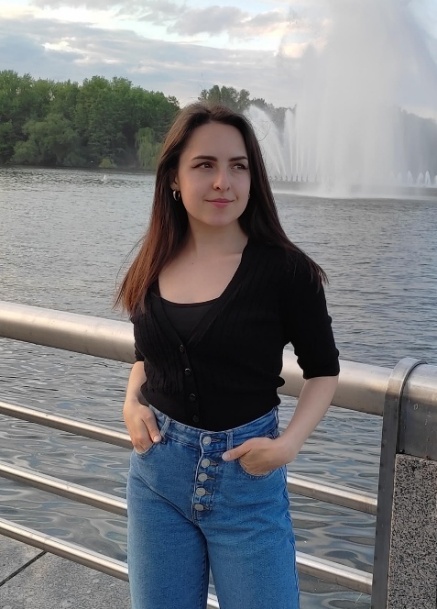 *По желанию выпускника, для открытого представления в сети интернет.ІІ. Результаты обученияІІІ. СамопрезентацияФамилия, имя, отчество   Алиева Анастасия ОлеговнаДата рождения/гражданство09.10.1999, Республика БеларусьФакультетТехнологии органических веществ СпециальностьБиотехнологияСемейное положениеНе замужемМесто жительства (указать область, район, населенный пункт)г. Иваново, обл. БрестскаяE-mailanasta1.alieva@gmail.comСоциальные сети (ID)*Моб.телефон/Skype*+375336401362 МТСОсновные дисциплины по специальности, изучаемые в БГТУДисциплины курсового проектирования1. Химия биологически активных веществ;2. Микробиология;3. Биохимия;4. Молекулярная биотехнология и генная инженерия;5. Биотехнология в пищевых производствах;6. Оборудование и проектирование предприятий биотехнологическихпроизводств;7. Технология микробного синтеза;8. Биотехнологическая переработка промышленных отходов;9. Основы токсикологии;10. Технология продуктов брожения;1. Прикладная механика;2. Процессы и аппараты химической технологии;3. Оборудование и проектирование предприятий биотехнологическихпроизводств;4. Технология микробного синтеза;5. Экономика отрасли и управление на предприятии;Средний балл по дисциплинам специальности7,1Места прохождения практикиОАО «Дрожжевой комбинат» г. МинскОАО «Пивоваренная компания Аливария» г. МинскПУ аг. Бродница ОСП «Ивацевичский спиртзавод» ОАО «Брестский ЛВЗ Белалко»Владение иностранными языками (подчеркнуть необходимое, указать язык); наличие международных сертификатов, подтверждающих знание языка: ТОЕFL, FСЕ/САЕ/СРЕ, ВЕС и т.д.начальный;элементарный; средний;продвинутый; (английский)свободное владение.Дополнительное образование (курсы, семинары, стажировки, владение специализированными компьютерными программами и др.)Microsoft Office Word, Excel, Power Point, КОМПАС 3D, AutoCADЛетняя школа в Норвегии в рамках проекта Водная гармония на базе университета NMBUУчастие в научно-практической конференции БГТУНаучно-исследовательская деятельность (участие в НИР, конференциях, семинарах, научные публикации и др.)Проектная работа в рамках обучения в NMBU «Водоснабжение в Республике Беларусь: от настоящего к будущему. Основные проблемы водоснабжения и пути их решения»Общественная активностьЖизненные планы, хобби и сфера деятельности, в которой планирую реализоватьсяПланирую работать по специальности, повышать свои компетенции в выбранной специализации. Также хочу повысить уровень владения английским языком  до C1. Желаемое место работы (область/город/предприятие и др.)В перспективной компании (частной или государственной) в г. Минск или Минском районе. «БНБК», Минскводоканал